  KONTROLNI  TRENING  ZA  KOŠARKAŠICEU NEDELJU 25.12.2022. u Nišu SC ″Duško Radovic″, održaće se treci Regionalni kontrolni trening, zajednički za igračice Regiona Istočne i Južne Srbije po rasporedu datom u tabeli.Klubovi su obavezni da pošalju igračice na kontrolni trening po sopstvenoj proceni, okvirno 3-5 igračica po godištu.Igračice su obavezne da budu 30 minuta pre navedenog vremena za trening u sportskoj opremi i da ponesu loptu za trening. Prisustvo roditelja na treningu je ZABRANJENO.Svi klubovi su u obavezi da do 22.12.2022. do 12h pošalju spisak igračica koje učestvuju na Regionalnom treningu, na e-mail: dratkovic2703@gmail.comZa sva nejasna pitanja u vezi treninga kontaktirati regionalne trenere.Treneri su dužni da na treningu budu u propisanoj košarkaškoj opremi koju su dobili od KSS-a.					  Glavni koordinator     regiona Istočne i Južne Srbije                                                                                                                                      Dragan Ratković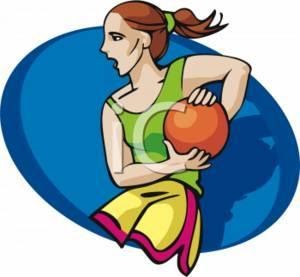 REGIONALNI KOŠARKAŠKI SAVEZISTOČNE  I  JUŽNE  SRBIJEтel. / faks: 018/ 323-523,               тel. / faks: 016/ 212-224, http://www.rksis.rs                        http://www.rksjs.rs                                        www.kss.rs GodišteVreme  SalaTrener  Telefon200812:00       SC                                 Mandić DušanKostadinović Zoran   0605417778               060554455200913:30       SCRanđelov VladicaKrstić Mladen06446080120618016602201015:00       SCStojanović Nikola0641967233